We wniosku należy podać dane podmiotu instytucji lub organizacji, zgłaszającej potrzebę zmian oraz dane kontaktowe.W przypadku pól wyboru zaznaczyć właściwe pole.Propozycje zmian do PKD powinny być oparte na projekcie nowej wersji klasyfikacji NACE opublikowanej na stronie GUS: https://stat.gov.pl/Klasyfikacje/doc/pkd_nowelizacja/pkd_nowelizacja.htm i mogą dotyczyć wyłącznie poziomu krajowego klasyfikacji (XX.XX.A).Uzasadnienie zmiany powinno zawierać m.in. opis skali zjawiska np. informacje nt. wielkości obrotów (w przypadku wniosku o wydzielenie działalności produkcyjnej określonych wyrobów), szacunkowego udziału procentowego w rynku, liczby podmiotów prowadzących określony rodzaj działalności lub istotnej tendencji wzrostu.W przypadku wnioskowania o wprowadzenie zmiany strukturalnej (wydzielenie podklas) należy przedstawić propozycję wraz z notami wyjaśniającymi.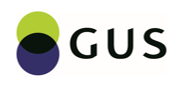 Szerokie konsultacje nad przeglądem klasyfikacji NACE/PKD2022-2023Wniosek o zmianę klasyfikacji PKD stanowiącej krajowy odpowiednik klasyfikacji NACE01. Podstawowa forma prawna podmiotu01. Podstawowa forma prawna podmiotu01. Podstawowa forma prawna podmiotu01. Podstawowa forma prawna podmiotu01. Podstawowa forma prawna podmiotu01. Podstawowa forma prawna podmiotu01. Podstawowa forma prawna podmiotu01. Podstawowa forma prawna podmiotu01. Podstawowa forma prawna podmiotu□ 1 – instytucja rządowa□ 1 – instytucja rządowa□ 1 – instytucja rządowa□ 2 – instytut, izba, zrzeszenie□ 2 – instytut, izba, zrzeszenie□ 2 – instytut, izba, zrzeszenie□ 2 – instytut, izba, zrzeszenie□ 2 – instytut, izba, zrzeszenie□ 2 – instytut, izba, zrzeszenie□ 3 – organizacja pozarządowa□ 3 – organizacja pozarządowa□ 3 – organizacja pozarządowa□ 4 – inne………………………………………………………………………………..□ 4 – inne………………………………………………………………………………..□ 4 – inne………………………………………………………………………………..□ 4 – inne………………………………………………………………………………..□ 4 – inne………………………………………………………………………………..□ 4 – inne………………………………………………………………………………..02. Nazwa podmiotu02. Nazwa podmiotu02. Nazwa podmiotu02. Nazwa podmiotu02. Nazwa podmiotu02. Nazwa podmiotu02. Nazwa podmiotu02. Nazwa podmiotu02. Nazwa podmiotu03. Adres siedziby03. Adres siedziby03. Adres siedziby03. Adres siedziby03. Adres siedziby03. Adres siedziby03. Adres siedziby03. Adres siedziby03. Adres siedziby3.1. Ulica3.1. Ulica3.1. Ulica3.1. Ulica3.1. Ulica3.1. Ulica3.2. Numer domu3.2. Numer domu3.3. Numer lokalu3.4. Kod pocztowy_ _ - _ _ _3.4. Kod pocztowy_ _ - _ _ _3.5. Miejscowość3.5. Miejscowość3.5. Miejscowość3.5. Miejscowość3.5. Miejscowość3.5. Miejscowość3.5. Miejscowość04. Dane kontaktowe 04. Dane kontaktowe 04. Dane kontaktowe 04. Dane kontaktowe 04. Dane kontaktowe 04. Dane kontaktowe 04. Dane kontaktowe 04. Dane kontaktowe 04. Dane kontaktowe 4.1. Adres e-mail4.1. Adres e-mail4.1. Adres e-mail4.1. Adres e-mail4.1. Adres e-mail4.2. Numer telefonu (opcjonalnie)4.2. Numer telefonu (opcjonalnie)4.2. Numer telefonu (opcjonalnie)4.2. Numer telefonu (opcjonalnie)05. Propozycja zmiany do PKD opartej na projekcie nowej NACE – poziom krajowy (dotyczy wyłącznie piątego znaku: XX.XX.A)(szerokie konsultacje 03.2022-03.2023 r.)05. Propozycja zmiany do PKD opartej na projekcie nowej NACE – poziom krajowy (dotyczy wyłącznie piątego znaku: XX.XX.A)(szerokie konsultacje 03.2022-03.2023 r.)05. Propozycja zmiany do PKD opartej na projekcie nowej NACE – poziom krajowy (dotyczy wyłącznie piątego znaku: XX.XX.A)(szerokie konsultacje 03.2022-03.2023 r.)05. Propozycja zmiany do PKD opartej na projekcie nowej NACE – poziom krajowy (dotyczy wyłącznie piątego znaku: XX.XX.A)(szerokie konsultacje 03.2022-03.2023 r.)05. Propozycja zmiany do PKD opartej na projekcie nowej NACE – poziom krajowy (dotyczy wyłącznie piątego znaku: XX.XX.A)(szerokie konsultacje 03.2022-03.2023 r.)05. Propozycja zmiany do PKD opartej na projekcie nowej NACE – poziom krajowy (dotyczy wyłącznie piątego znaku: XX.XX.A)(szerokie konsultacje 03.2022-03.2023 r.)05. Propozycja zmiany do PKD opartej na projekcie nowej NACE – poziom krajowy (dotyczy wyłącznie piątego znaku: XX.XX.A)(szerokie konsultacje 03.2022-03.2023 r.)05. Propozycja zmiany do PKD opartej na projekcie nowej NACE – poziom krajowy (dotyczy wyłącznie piątego znaku: XX.XX.A)(szerokie konsultacje 03.2022-03.2023 r.)05. Propozycja zmiany do PKD opartej na projekcie nowej NACE – poziom krajowy (dotyczy wyłącznie piątego znaku: XX.XX.A)(szerokie konsultacje 03.2022-03.2023 r.)5.1.1. Symbol PKD 5.1.2. Rodzaj zmiany□ 1 – zmiana strukturalna (wydzielenie podklas)□ 2 – zmiana nazw grupowań□ 3 – uzupełnienie not wyjaśniających5.1.2. Rodzaj zmiany□ 1 – zmiana strukturalna (wydzielenie podklas)□ 2 – zmiana nazw grupowań□ 3 – uzupełnienie not wyjaśniających5.1.2. Rodzaj zmiany□ 1 – zmiana strukturalna (wydzielenie podklas)□ 2 – zmiana nazw grupowań□ 3 – uzupełnienie not wyjaśniających5.1.3. Propozycja zmiany5.1.3. Propozycja zmiany5.1.3. Propozycja zmiany5.1.4. Uzasadnienie zmiany5.1.4. Uzasadnienie zmiany